ESERCIZI DI REVISIONE			                                                 Classe: 7.A   Scrivi le parole. / Kaj je na slikah?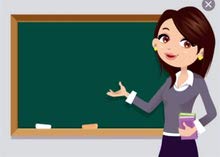 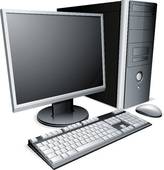 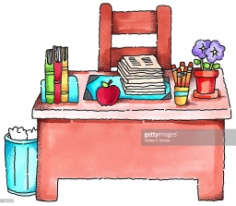 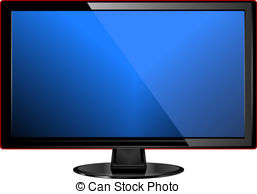 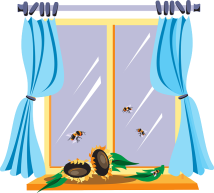 _____________      _____________	       ______________         _____________        _____________B   Scrivi i nomi delle materie scolastiche associate a questi oggetti. / Katere šolske predmete predstavljajo spodnje slike?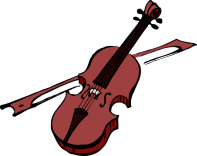 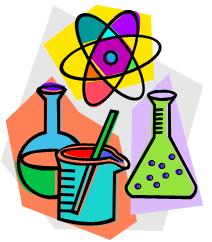 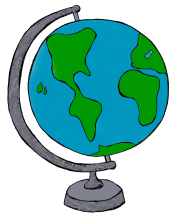 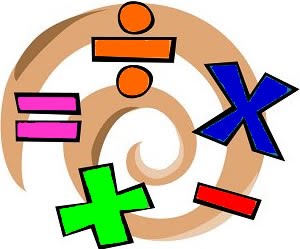 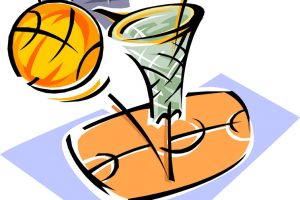 _____________      _____________	       ______________         _____________        _____________C   Scrivi i numeri in lettere. / Napiši števila z besedo.1)  571  ___________________________________________2)  1417  ___________________________________________3)  69.000  _____________________________________________4)  240.000  _________________________________________________5)  2.000.000  _____________________________________________________6)  3.000.000.000  __________________________________________________D  Descrivi queste persone con un aggettivo. / Napiši pod vsako sliko pravi pridevnik.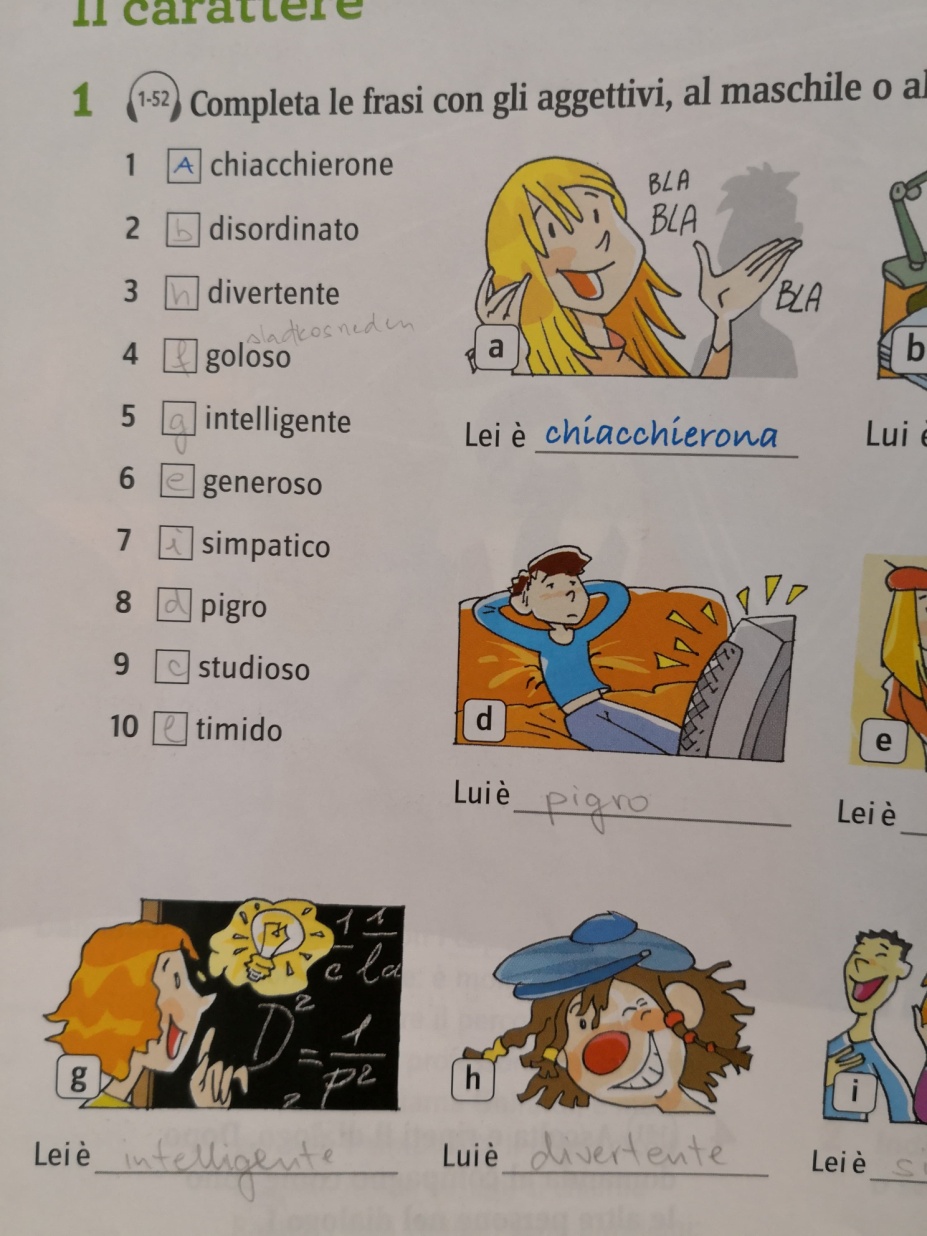 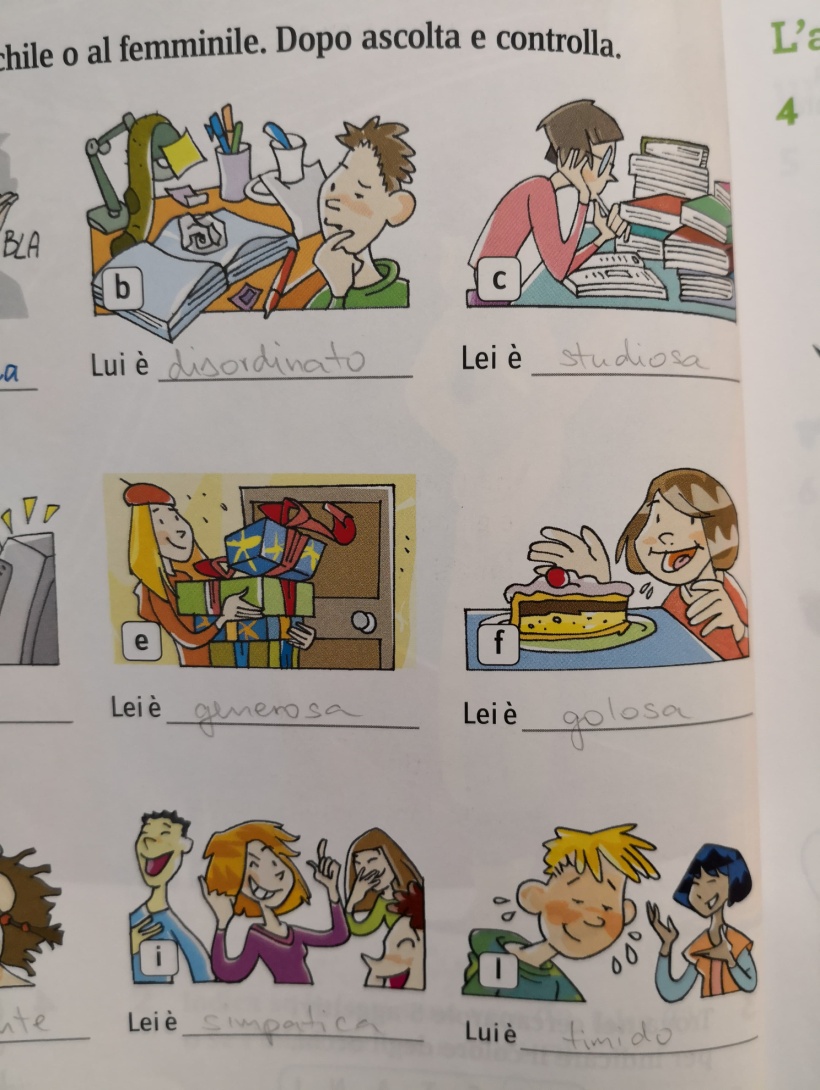 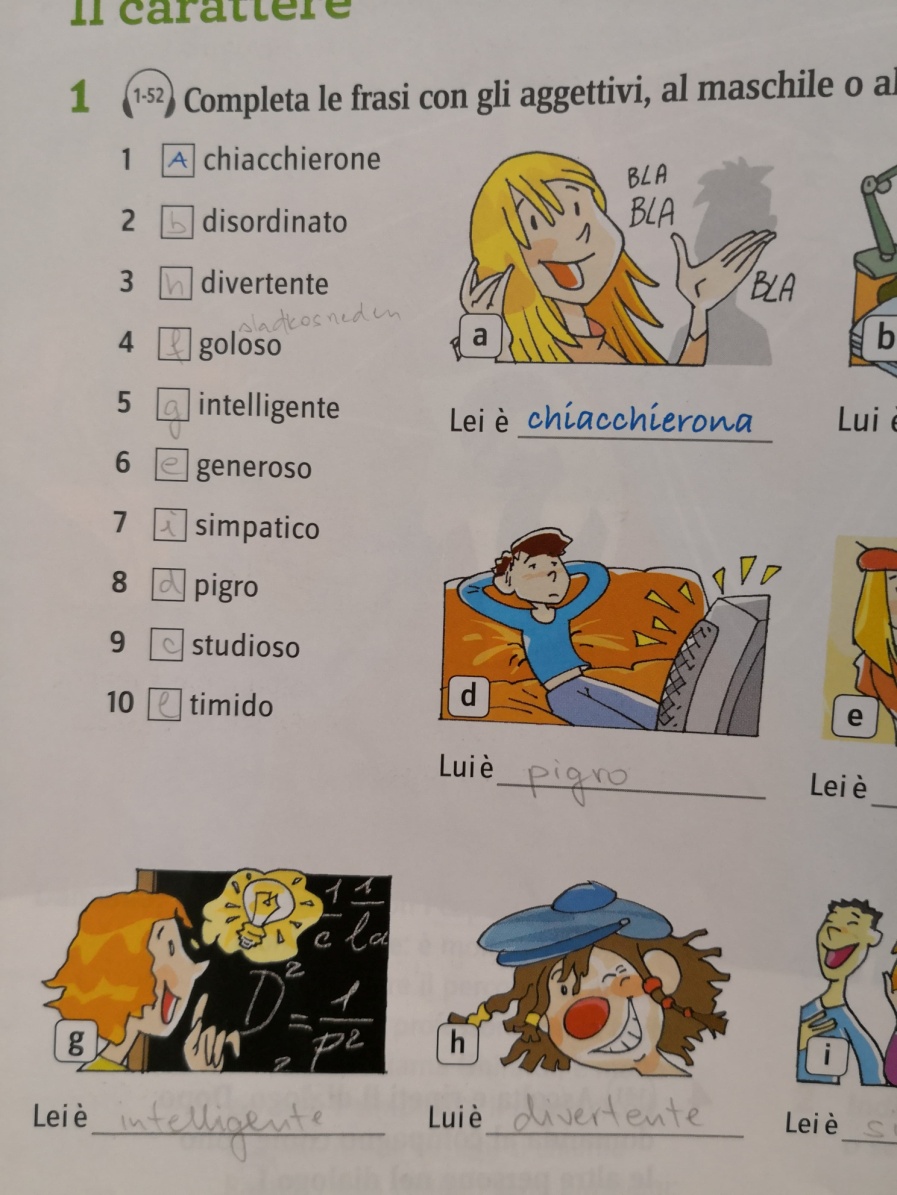 ____________________         ______________________       ________________________   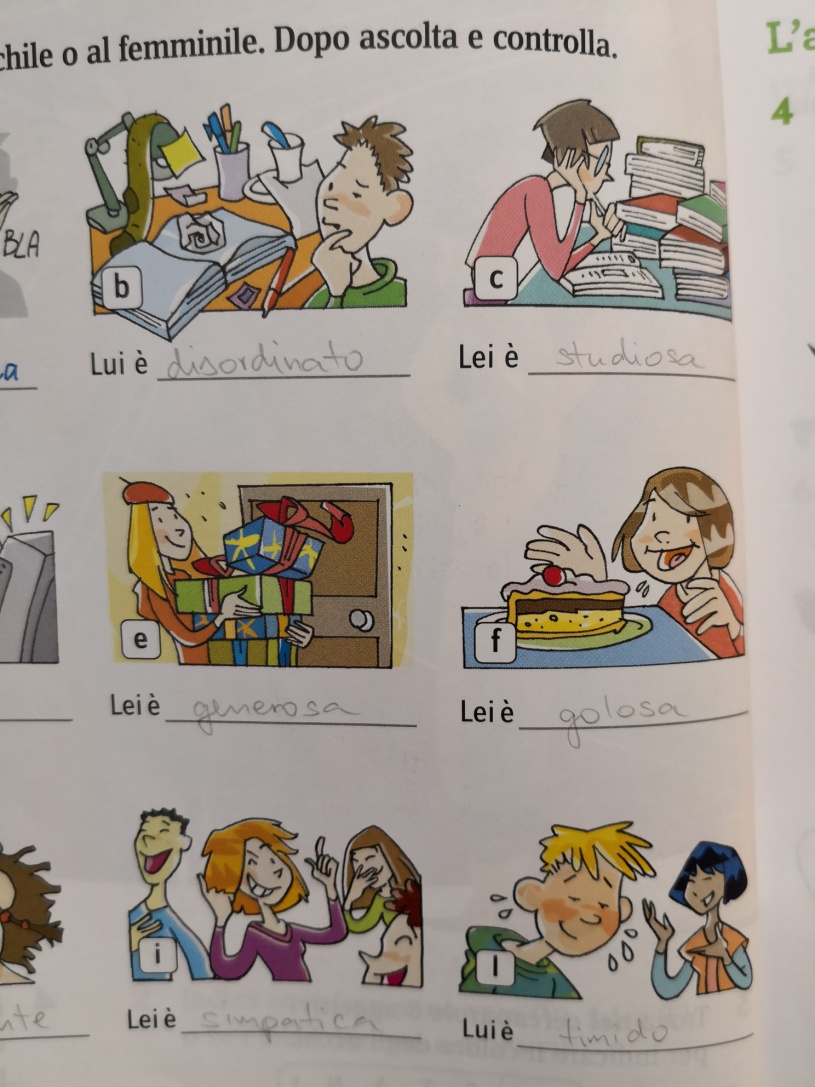 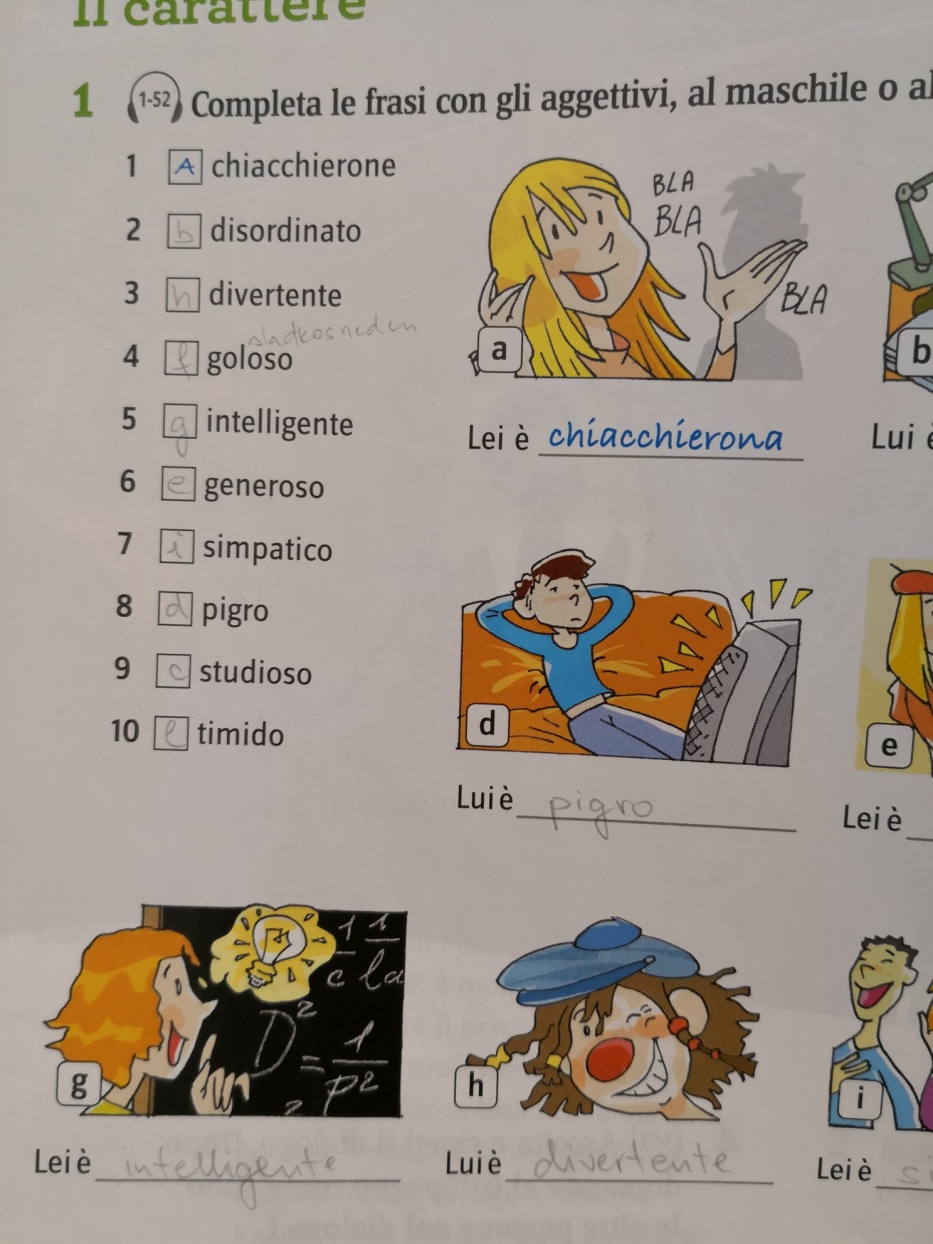                                     ____________________           _____________________E   Scrivi il contrario di questi aggettivi. / Napiši protipomenke.1) avaro   __________________		2) attivo  __________________3) attento  ___________________ 		4) mora  ___________________5) lisci   _____________________		6) coraggioso   _____________________F   Completa le frasi con gli ambienti della scuola. / Dopolni povedi z besedami za šolsko okolje.1) In _____________________ c’è la LIM e ci sono i computer.2) Questa mattina al  ___________________   ___________________ c’è una gara di atletica.3) Nel ___________________ ci sono i distributori delle merendine.4) I genitori sono in ____________________ per chiedere informazioni.5) Gli studenti fanno gli esperimenti nel ____________________  ______   ______________.G    Completa con i verbi “essere”, “avere” e “stare”. / Dopolni povedi s pravo obliko glagolov “essere”, “avere” in “stare”. Io e Giulio ______________ abbastanza bene.Tu _________________ un gatto bianco.Marcello e Giulia ________________ italiani, di Napoli.Ciao Ludovica, come ___________________?Io __________________ 15 anni.Giorgio __________________ molte penne rosse.Di dov’_________________ la professoressa di inglese?Noi non _________________ bene, __________________ l’influenza.H   Completa le frasi con i verbi al presente indicativo. / Dopolni povedi s pravilno obliko glagolov v času presente indicativo.    1)  __________________ (io, mangiare) una mela.2) Tu __________________ (aprire) sempre la porta.3) Io __________________ (perdere) spesso le chiavi.4)  Noi non ___________________ (giocare) a tennis.5) Tutti i giorni noi __________________ (vedere) Elena al caffè.6) Io ____________________ (dormire) poco.7)  Davide ___________________ (parlare) tre lingue.8) Tu _________________ (leggere) una poesia.9)  Luca e Paolo ___________________ (nuotare) molto male.10) Tu ____________________ (partire) per le vacanze.11) Arturo _________________ (rispondere) al telefono.12)  ____________________ (tu, telefonare) a tuo padre?I    Completa le frasi con i verbi. / Dopolni povedi s pravo obliko glagolov v oklepaju.1) Gli insegnanti ____________________ (fare) una riunione nell’aula magna.2) Io non ____________________ (spedire) sms durante la lezione!3) Tu ___________________ (giocare) a calcio o a pallacanestro?4) Durante la lezione di scienze, io _________________ (fare) molte domande.5) Il papà è in garage, _____________________ (pulire) la macchina.6) Tu sei molto distratto: ____________________ (dimenticare) sempre qualcosa!7) Silvia _____________________ (fare) la verifica di matematica.8) Lui ____________________ (spedire) una email.9) Loro non parlano ancora bene l’italiano, ma ____________________ (capire) abbastanza.10) Simona ___________________ (arrossire) perché è timida.J   Completa. / Dopolni.1) scrivere una f______________		2) s_______________ una parola3) prendere a_______________		4) ripetere la l_______________5) c________________ il permesso		6) risolvere un p_______________7) correggere un e______________		8) s_______________ la lezione K  Scrivi gli articoli indeterminativi. / Samostalnikom dopiši nedoločne člene. (UČB str. 44)___________  amico			___________  psicologi		__________  gatti___________  esercizio		___________  scuola			__________ dialogo___________uomini			___________  parole			__________  astuccioL   Completa le frasi con c’è e ci sono. / Dopolni povedi s c’è e ci sono.A Milano non ______________________ il mare.In classe ______________________ venti studenti.Nel mio astuccio ____________________ una caramella.In questa foto ___________________ i miei compagni.In Italia ___________________ molte città turistiche.Nella mia classe ___________________ una studentessa cinese.F  Descrivi la persona. / Opiši osebo na sliki.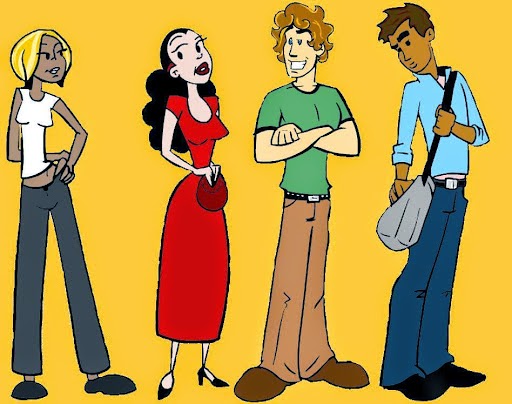 